Publicado en Madrid el 22/10/2021 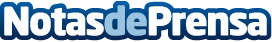 Eficientar procesos una de las claves de la digitalización en el foro de Eficiencia Operativa de VASSLa digitalización en España ha estado claramente marcada por la pandemia provocada por la Covid-19. Existe un antes y un después en el proceso de transformación digital de las compañías y, según distintos estudios, los meses de confinamiento aceleraron unos 5 años la digitalización de nuestro país. De ahí que, ahora, tanto empresas privadas como administraciones públicas tengan que abordar nuevos retos para adaptarse a estas circunstancias y ofrecer a clientes y ciudadanos los mejores serviciosDatos de contacto:María Zárate Garrote619649296Nota de prensa publicada en: https://www.notasdeprensa.es/eficientar-procesos-una-de-las-claves-de-la Categorias: E-Commerce Recursos humanos Digital http://www.notasdeprensa.es